Balance DueBalance DueBalance DueBalance DueBalance DueBalance DueYour Company NameYour Company NameYour Company NameYour Company Name#ReceiptReceiptReceiptReceiptReceiptAddressAddressAddressAddressReceiptReceiptReceiptReceiptReceiptCityCityCityCityReceiptReceiptReceiptReceiptReceiptPostalPostalPostalPostalReceipt No: Receipt No: 000000000000Email addressEmail addressEmail addressEmail addressDate: Date: mm/dd/yyyymm/dd/yyyyPayment Date:Payment Date:mm/dd/yyyymm/dd/yyyyBill toBill toBill toBill toShip toShip toShip toShip toCompany NameCompany NameCompany NameCompany NameCompany NameCompany NameCompany NameCompany NameAddressAddressAddressAddressAddressAddressAddressAddressCityCityCityCityCityCityCityCityPostalPostalPostalPostalPostalPostalPostalPostalDescriptionDescriptionDescriptionDescriptionDescriptionDescriptionQuantityQuantityRateRateAmountAmountEnter description of product or service hereEnter description of product or service hereEnter description of product or service hereEnter description of product or service hereEnter description of product or service hereEnter description of product or service here0000$0.00 $0.00 Enter description of product or service hereEnter description of product or service hereEnter description of product or service hereEnter description of product or service hereEnter description of product or service hereEnter description of product or service here0000$0.00 $0.00 Enter description of product or service hereEnter description of product or service hereEnter description of product or service hereEnter description of product or service hereEnter description of product or service hereEnter description of product or service here0000$0.00 $0.00 Enter description of product or service hereEnter description of product or service hereEnter description of product or service hereEnter description of product or service hereEnter description of product or service hereEnter description of product or service here0000$0.00 $0.00 SubtotalSubtotalSubtotalSubtotal$0.00 $0.00 Notes:
Add your notes hereNotes:
Add your notes hereNotes:
Add your notes hereNotes:
Add your notes hereNotes:
Add your notes hereTax rateTax rateTax rateTax rate0.00%0.00%Notes:
Add your notes hereNotes:
Add your notes hereNotes:
Add your notes hereNotes:
Add your notes hereNotes:
Add your notes hereTaxTaxTaxTax$0.00 $0.00 Notes:
Add your notes hereNotes:
Add your notes hereNotes:
Add your notes hereNotes:
Add your notes hereNotes:
Add your notes hereNotes:
Add your notes hereNotes:
Add your notes hereNotes:
Add your notes hereNotes:
Add your notes hereNotes:
Add your notes hereTotal PaidTotal PaidTotal PaidTotal Paid$0.00 $0.00 Notes:
Add your notes hereNotes:
Add your notes hereNotes:
Add your notes hereNotes:
Add your notes hereNotes:
Add your notes hereThis free simple receipt template was provided to you by Invoice2go. Visit invoice2go to create your free account.This free simple receipt template was provided to you by Invoice2go. Visit invoice2go to create your free account.This free simple receipt template was provided to you by Invoice2go. Visit invoice2go to create your free account.This free simple receipt template was provided to you by Invoice2go. Visit invoice2go to create your free account.This free simple receipt template was provided to you by Invoice2go. Visit invoice2go to create your free account.This free simple receipt template was provided to you by Invoice2go. Visit invoice2go to create your free account.This free simple receipt template was provided to you by Invoice2go. Visit invoice2go to create your free account.This free simple receipt template was provided to you by Invoice2go. Visit invoice2go to create your free account.This free simple receipt template was provided to you by Invoice2go. Visit invoice2go to create your free account.This free simple receipt template was provided to you by Invoice2go. Visit invoice2go to create your free account.This free simple receipt template was provided to you by Invoice2go. Visit invoice2go to create your free account.This free simple receipt template was provided to you by Invoice2go. Visit invoice2go to create your free account.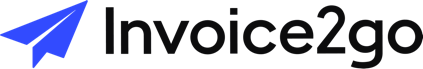 